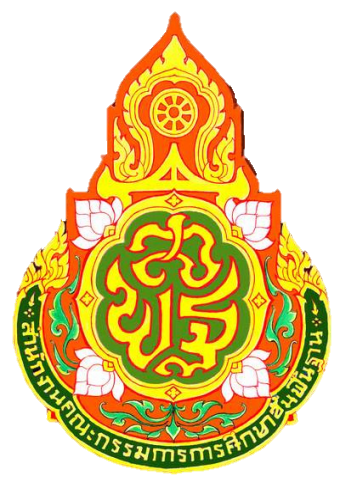                                                                                                                                                             ฉบับที่  1  /๒๕๕๖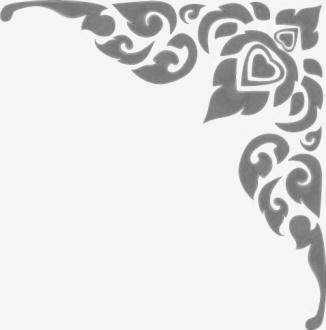 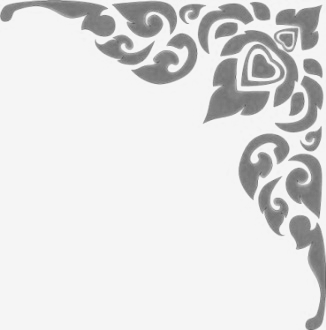               ประกวดภาพวาด – คลิปวิดีโอ “วัยรุ่นไทย สดใส ไม่ท้องก่อนวัย ก้าวไกลสู่อาเซียน”นายนพรัตน์  อู่ทอง ผอ.สพป.เชียงราย เขต 1 กล่าวว่า ด้วยได้รับแจ้งจากสำนักอนามัยการเจริญพันธุ์ กรมอนามัย กระทรวงสาธารณสุขได้จัดให้มีการประกวดผลงานสื่อประชาสัมพันธ์ หัวข้อ “วัยรุ่นไทย สดใส       ไม่ท้องก่อนวัย ก้าวไกลสู่อาเซียน” โดยมีจุดประสงค์เพื่อเปิดโอกาสให้วัยรุ่นและเยาวชนได้มีส่วนร่วมในการผลิตสื่อเพื่อใช้ในการเผยแพร่ประชาสัมพันธ์ข้อมูลข่าวสารด้านอนามัยการเจริญพันธุ์และสร้างความตระหนักรู้ให้กลุ่มวัยรุ่นและเยาวชนได้รู้จักดูแลตนเองให้ปลอดจากความเสี่ยงต่างๆ หลีกเลี่ยงพฤติกรรมเสี่ยงในเรื่องเพศ           มีพฤติกรรมทางเพศที่เหมาะสมกับวัยและสร้างภาพลักษณ์ที่ดีให้วัยรุ่นไทย โดยผลงานที่จัดประกวด คือ ภาพวาดและคลิปวิดีโอ ซึ่งนักเรียนที่มีสิทธิส่งผลงานเข้าประกวด คือ นักเรียนระดับชั้นป.4 – ป.6และม.1 –ม.3	1. การประกวดภาพวาด ใช้กระดาษ 100 ปอนด์ ขนาด15 × 22นิ้ว ไม่จำกัดเทคนิคในการวาดภาพ ใช้สีได้ทุกประเภท(ยกเว้นสีน้ำมัน) ส่งผลงานประกวดได้ไม่เกินคนละ 2 ภาพ  รางวัลชนะเลิศ 5,000 บาท พร้อมเกียรติบัตร รองชนะเลิศอันดับ 1 เงินรางวัล 3,000 บาท พร้อมเกียรติบัตร รองชนะเลิศอันดับ 2 เงินรางวัล 2,000 บาท พร้อมเกียรติบัตร รางวัลชมเชย 10 รางวัล เงินรางวัลละ 500 บาท พร้อมเกียรติบัตร	2. การประกวดคลิปวิดีโอ ทีมละไม่เกิน 3 คน สามารถใช้กล้องโทรศัพท์มือถือ กล้องถ่ายรูป กล้องถ่ายวิดีโอ ความละเอียดไม่ต่ำกว่า 640 × 480 ความยาว 3 นาทีขึ้นไป ทั้งนี้ต้องเป็นผลงานที่ผลิตขึ้นใหม่ ไม่เคยทำเผยแพร่ในสื่อต่างๆ รวมทั้งทางอินเตอร์เน็ต รางวัลชนะเลิศ 10,000 บาท พร้อมประกาศนียบัตร รางวัลรองชนะเลิศอันดับ 1 เงินรางวัล 5,000 บาท พร้อมประกาศนียบัตร รางวัลรองชนะเลิศอันดับ 2 เงินรางวัล 3,000 บาท พร้อมประกาศนียบัตร รางวัลชมเชย 2 รางวัล เงินรางวัลละ 1,000 บาท พร้อมประกาศนียบัตร	ส่งผลงานได้ที่สำนักอนามัยการเจริญพันธุ์ อาคาร 2 ชั้น 3 ตึกกรมอนามัย กระทรวงสาธารณสุข       ถนนติวานนท์ จังหวัดนนทบุรี 11000 หมดเขต 21 มิถุนายน 2556 ดูรายละเอียดที่ http://rh.anamai.moph.go.th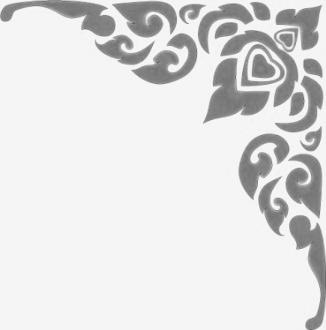                                                                                           กลุ่มงานประชาสัมพันธ์  กลุ่มอำนวยการ                                                                                                     โทร.053-711410 ต่อ 118                                                                                                                                                            ฉบับที่___๒___/๒๕๕๖เตือนโรงเรียนเฝ้าระวังโรคติดต่อในนักเรียนระดับชั้นอนุบาลหรือเด็กเล็กนายนพรัตน์ อู่ทอง ผู้อำนวยการสำนักงานเขตพื้นที่การศึกษาประถมศึกษาเชียงราย เขต 1 กล่าวว่า การป้องกันโรคติดต่อภายในโรงเรียนอนุบาล ซึ่งเป็นเด็กเล็กที่ยังต้องการการเฝ้าระวังสภาพสุขอนามัยและสุขภาพอย่างใกล้ชิดและอย่างต่อเนื่อง เนื่องจากเด็กเล็กในระดับชั้นอนุบาลถือเป็นกลุ่มเสี่ยง ที่ต้องมีพัฒนาการสมวัยมีภูมิต้านทานโรคที่ดี โรงเรียนจะต้องป้องกันและเฝ้าระวัง วางมาตรการมิให้เกิดการระบาดของโรคติดต่อ ซึ่งโรคติดต่อที่สำคัญที่ต้องมิให้เกิดขึ้นกับเด็กเล็กอย่างเด็ดขาด เช่น โรคอุจจาระร่วง โรคติดเชื้อทางเดินหายใจ โรคมือ เท้า ปาก ซึ่งโรคเหล่านี้เมื่อเด็กที่เป็นโรคมาอยู่รวมกันมากๆ อาจติดต่อหรือระบาดไปสู่เด็กคนอื่นๆ      ได้โดยง่าย สำนักงานเขตพื้นที่การศึกษาประถมศึกษาเชียงราย เขต 1 จึงขอให้โรงเรียนได้เร่งรัดมาตรการสุขาภิบาลในโรงเรียน เช่น การทำความสะอาดพื้น การทำความสะอาดของเล่นเด็ก ห้องสุขา ห้องน้ำ อุปกรณ์รับประทานอาหาร แก้วน้ำ การส่งเสริมพฤติกรรมอนามัยส่วนบุคคลโดยการล้างมือ การใช้ช้อนกลาง ทั้งนี้โรงเรียนควรประสานงานและร่วมมือกับสาธารณสุขในชุมชนเพื่อเฝ้าระวัง ป้องกันการระบาดของโรคติดต่อของเด็กนักเรียนระดับชั้นอนุบาลอย่างสม่ำเสมอ                                                                                                 กลุ่มงานประชาสัมพันธ์  กลุ่มอำนวยการ                                                                                                            โทร.053-711410 ต่อ 118                                                                                                                                                            ฉบับที่___๓___/๒๕๕๖กำหนดการพิธีบวงสรวงพญามังรายและพิธีรดน้ำดำหัวผอ.สพป.เชียงรายเขต 1 และครูอาวุโส เนื่องในเทศกาลประเพณีวันสงกรานต์และปี๋ใหม่เมือง จ.ศ.1375 วันเสาร์ที่ 27 เมษายน 2556 ณ บริเวณลานศาลาพญามังราย สพป.เชียงราย เขต 109.39 น.  ข้าราชการครูและบุคลากรทางการศึกษาในสังกัดร่วมพิธี-  ถวายเครื่องสักการะ สรงน้ำสงกรานต์พญามังราย-  สรงน้ำพระพุทธรูปประจำสำนักงาน-  ถวายดอกไม้ธูปเทียน สักการะบูชาศาลเจ้าที่สำนักงาน11.00 น.  พิธีรดน้ำดำหัวนายนพรัตน์  อู่ทอง ผอ.สพป.เชียงราย เขต 1 และครูอาวุโส จำนวน 6 คน คือ1.นายบุญเหรียญ  ไชยชมภู ผอ.โรงเรียนบ้านปางริมกรณ์  2.นายเกียรติศักดิ์  พลประสิทธิ์ ผอ.โรงเรียนบ้านเวียงกลาง3.นายอำนาจ  หาญกล้า ผอ.โรงเรียนบ้านปงเคียน	4.นายสุเกียรติ  สุรินธรรม ผอ.โรงเรียนบ้านป่าซาง5.นางทัศนีย์  สุรินธรรม ผอ.โรงเรียนบ้านโป่ง	6.นายบุญทวี  คำหมื่น ผอ.โรงเรียนบ้านปางลาว-   ตัวแทนข้าราชการครูและบุคลากรทางการศึกษากล่าวคำขอขมาและมอบของดำหัวเนื่องในวันปีใหม่สงกรานต์-   ตัวแทนกลุ่มโรงเรียนและโรงเรียนต่างๆ ร่วมอวยพรปีใหม่และมอบของขวัญดำหัววันปีใหม่-   นายนพรัตน์  อู่ทอง ผอ.สพป.เชียงราย เขต 1 และนายบุญเหรียญ ไชยชมภู ตัวแทนครูอาวุโสกล่าวรับคำขอขมาและอวยพรปีใหม่แก่ข้าราชการครูและบุคลากรทางการศึกษา และผู้ร่วมงาน-   รดน้ำดำหัว ผอ.สพป.เชียงราย เขต 1 และครูอาวุโส12.00 น.  รับประทานอาหารกลางวันและสังสันทนาการ15.00 น.  ปิดงาน                                                                                        กลุ่มงานประชาสัมพันธ์  กลุ่มอำนวยการ                                                                                                     โทร.053-711410 ต่อ 118